НІКОПОЛЬСЬКИЙ МІСЬКИЙ ГОЛОВАД н і п р о п е т р о в с ь к а   о б л а с т ь	РОЗПОРЯДЖЕННЯ 	18.09.2020                                            м.Нікополь                                             № 191-рПро скликання 70-ї сесії міської ради VІІ скликанняЗгідно зі статтею 42 Закону України від 21 травня 1997р. № 280-97-ВР «Про місцеве самоврядування в Україні»:	1. Скликати сімдесяту сесію міської ради VІІ скликання 30 вересня 2020 року о 10.00 в залі засідань міської ради (4-й поверх).	2. Винести на розгляд сесії такі питання:- про урегулювання земельних відносин;- про затвердження змін до Програми «Нікополь – прозоре місто» на 2019-2022 роки;- про затвердження Переліку адміністративних послуг, що можуть надаватися через відділ «Центр надання адміністративних послуг м. Нікополя» управління адміністративних послуг та дозвільних процедур;- про затвердження в новій редакції Положення про конкурс на посаду керівника закладу загальної середньої  освіти Нікопольської міської ради;- про створення комунальної установи  «Центр професійного розвитку педагогічних працівників Нікопольської міської ради»;- про порушення клопотання щодо присвоєння почесного звання «Мати-героїня»;- про затвердження змін до міської програми «Розвиток культури та промоції культурного потенціалу міста Нікополя на 2019-2023 роки»; - про затвердження змін до міської цільової програми «Розвиток фізичної культури і спорту в місті Нікополі на 2020-2022 роки»;- різне.        3. Реєстрацію депутатів міської ради провести о 9.30 у вестибюлі четвертого поверху.Міський голова								А.П.Фісак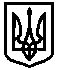 